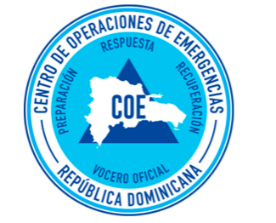 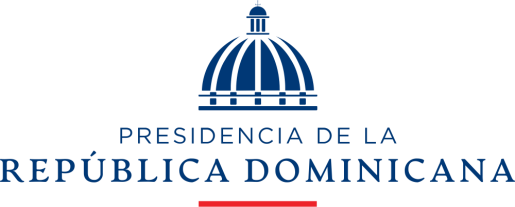 CENTRO DE OPERACIONES DE EMERGENCIASC. O. E.OPERATIVO SEMANA SANTA, “UN COMPROMISO POR LA VIDA 2021”BOLETIN No. 03Desde las 1: 00 pm del día 01 de abril hasta las 10:00 pm del día 03 de abril.Temas Destacados                                   	  ReportesLA COMISIÓN MILITAR Y POLICIAL DEL MINISTERIO DE OBRAS PÚBLICAS, ha realizado  3,264   asistencias viales.El INSTITUTO NACIONAL DE TRÁNSITO Y TRANSPORTE TERRESTRE (INTRANT), ha realizado  3,936    inspecciones de vehículos.La POLICÍA NACIONAL, a través de la Dirección General De Seguridad De Tránsito Y Transporte Terrestre (DIGESETT),  ha realizado 10,659 fiscalizaciones por diversas faltas a la ley 63-17; ha retenido 3,565 motocicletas por transitar sin casco protector, así como 220 vehículos livianos, 68 vehículos pesados por transitar sin el permiso correspondiente, 1,003 fiscalizados por exceso de velocidad, 173 fiscalizados por transitar sin luces, y además 1,178 asistencias viales a ciudadanoEl CUERPO ESPECIALIZADO DE CONTROL DE COMBUSTIBLES (CECCOM), ha realizado  123 inspecciones de vehículos que transportan combustible.La OFICINA METROPOLITANA DE AUTOBUSES (OMSA) transportó 593 pasajeros.El PLAN SOCIAL DE LA PRESIDENCIA y los COMEDORES ECONOMICOS han distribuido 18,231 raciones alimentarias para el personal que labora en el operativo.EL CUERPO ESPECIALIZADO DE SEGURIDAD TURISTICA (CESTUR) ha ofrecido   asistencia médica a 25 personas y fueron entregados a sus padres 30 menores debido que se encontraban extraviados. EL MINISTERIO DE DEFENSA a través de sus fuerzas a ha realizado  las siguientes misiones:La FUERZA AEREA DE LA REPUBLICA DOMINICANA, ha realizado  7 misiones aéreas de  supervisión en carreteras, autopistas y balnearios del país.La ARMADA DE LA REPUBLICA DOMINICANA  reporto 480 horas de Navegación  preventivas  en las distintas costas del País. Además informa que en la playa de Boca Chica se rescataron (2) personas menores de edad, de igual modo, en Puerto Plata se realizo el rescate de  (2) personas en un velero.EL MINIESTERIO DE SALUD reporto 10,228 establecimientos comerciales Inspeccionados, de estos 553, fueron cerrado temporalmente por no cumplir con el protocolo CIVID-19.  El MINISTERIO DE INTERIOR Y POLICIA A través del COBA realizo  (94) labores de control de bebidas alcohólicas en las autopistas y carreteras,  así como en los Casco Urbanos.El centro de mando BOCA CHICA, ha reportado la   coordinación de asistencias a 71 personas en salud. La DEFENSA Civil, ha realizado  156 asistencias médicas en distintas provincias del país.El SERVICIO NACIONAL DE SALUD, ha atendido 5,283 personas en los consultorios móviles y hospitales del país.Los CUERPOS DE BOMBEROS han realizado  153 asistencias médicas.CARIBE ASISTENCIA ha realizado 19 asistencias viales a conductores.La CRUZ ROJA DOMINICANA ha realizado  69 asistencias médicas en distintas provincias del país.La OPTIC ha  reportado que recibió y atendió unas 698 llamadas, a través del *462.  ConsolidadoComentarios:Se reportaron 143 accidentes de tránsito, resultando 211 personas afectadas. De los accidentes registrados 117  involucraron motocicletas, 15 vehículos livianos, 07 atropellamientos y 04 vehículos pesados. Estos accidentes registrados ocurrieron en autopistas, carreteras y Autovías. Se han atendido 330  personas intoxicadas por alcohol.  De estas intoxicaciones 31 resultaron ser menores con edades comprendidas entre los 10 y 17 años. También se han atendido 187 personas por intoxicación alimentaria. Fuente: Servicio Nacional de salud.El INACIF ha certificado que en las últimas 24 horas 4 personas han fallecido por accidentes de tránsito y  uno (1) asfixia por inmersión Instituciones participantesMinisterio Administrativo, De Defensa, Turismo, Interior y Policía, Salud Pública, Obras Públicas y Comunicaciones.  Además, Procuraduría General de la Republica, Dirección General de Comunicación (DICOM), INTRANT, Plan Social de la Presidencia, Defensa Civil, Comedores Económicos, Policía Nacional, El Servicio Nacional de Salud, DIGESETT, CESTUR, CECCOM, INAIPI, INACIF, 9-1-1, OMSA, Pro-consumidor, Promese, OPTIC, Cruz Roja, Comisión Militar y Policial (MOPC), los Cuerpos de Bomberos, CERTV, los Radios Aficionados, Rentalvision SRL, Asistencia Caribe, Altice, y Banco Popular Dominicano.DR. JUAN MANUEL MENDEZ GARCIAMayor General (R). Abogado, E. R. D.Director del Centro de Operaciones de Emergencias.SIGUENOS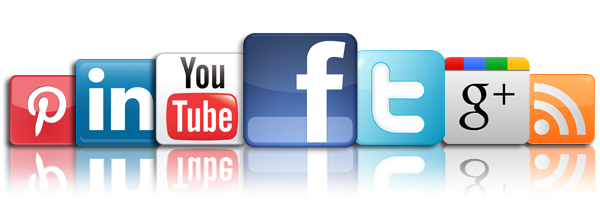 Asistencias vialesrealizadas al publicoAsistencias medicasy de salud realizadasPersonas rescatadasen Alta Mar.Menores extraviadosy entregadosa sus padresTotal General de Asistencias8,6885,456243714,,206Accidentes de transitoAccidentes de transitoAccidentes de transitoAsfixia por InmersiónAsfixia por InmersiónIntoxicacionesIntoxicacionesIntoxicacionesIntoxicacionesAccidentes de transitoAccidentes de transitoAccidentes de transitoAsfixia por InmersiónAsfixia por InmersiónAlcohólicaAlcohólicaAlimentariaAlimentariaAccidentesRegistradosAfectadosFallecidos Afectados FallecidosAfectadosFallecidos Afectados Fallecidos14321128133001870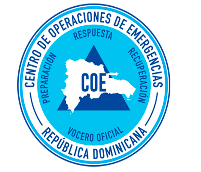 CENTRO DE OPERACIONES DE EMERGENCIASListado de Fallecidos en las últimas 24 horas Operativo Compromiso por la Vida, Semana Santa 2021.CENTRO DE OPERACIONES DE EMERGENCIASListado de Fallecidos en las últimas 24 horas Operativo Compromiso por la Vida, Semana Santa 2021.CENTRO DE OPERACIONES DE EMERGENCIASListado de Fallecidos en las últimas 24 horas Operativo Compromiso por la Vida, Semana Santa 2021.CENTRO DE OPERACIONES DE EMERGENCIASListado de Fallecidos en las últimas 24 horas Operativo Compromiso por la Vida, Semana Santa 2021.CENTRO DE OPERACIONES DE EMERGENCIASListado de Fallecidos en las últimas 24 horas Operativo Compromiso por la Vida, Semana Santa 2021.CENTRO DE OPERACIONES DE EMERGENCIASListado de Fallecidos en las últimas 24 horas Operativo Compromiso por la Vida, Semana Santa 2021.CENTRO DE OPERACIONES DE EMERGENCIASListado de Fallecidos en las últimas 24 horas Operativo Compromiso por la Vida, Semana Santa 2021.CENTRO DE OPERACIONES DE EMERGENCIASListado de Fallecidos en las últimas 24 horas Operativo Compromiso por la Vida, Semana Santa 2021.No.NOMBREEDADLUGAR DE INCIDENTETIPO DE INCIDENTENACIONALIDADCEDULAFECHA Y HORA1.-YANCARLO LOS SALLA RAMÍREZ31CARRETERA SANCHEZ, PROXIMO A LA ENTRADA DE BARSEQUILLO.MOTOCICLETA.DOMINICANO.N/P03-04-21, 8:30 p. m2.-ENMANUEL JIMENEZ BRETON.6RIO YABON, COMUNIDAD LOMA LARGAASFIXIA POR INMERSIÓNDOMINICANO03-04-21 3:00 p. m.3.-DESCONOCIDO.CARRETERA NAGUA-SANCHEZ, KM 7.MOTOCICLETA.N/P03-04-21, 3:30 p. mCENTRO DE OPERACIONES DE EMERGENCIASListado de Fallecidos en las últimas 24 horas fuera del Operativo.CENTRO DE OPERACIONES DE EMERGENCIASListado de Fallecidos en las últimas 24 horas fuera del Operativo.CENTRO DE OPERACIONES DE EMERGENCIASListado de Fallecidos en las últimas 24 horas fuera del Operativo.CENTRO DE OPERACIONES DE EMERGENCIASListado de Fallecidos en las últimas 24 horas fuera del Operativo.CENTRO DE OPERACIONES DE EMERGENCIASListado de Fallecidos en las últimas 24 horas fuera del Operativo.CENTRO DE OPERACIONES DE EMERGENCIASListado de Fallecidos en las últimas 24 horas fuera del Operativo.CENTRO DE OPERACIONES DE EMERGENCIASListado de Fallecidos en las últimas 24 horas fuera del Operativo.CENTRO DE OPERACIONES DE EMERGENCIASListado de Fallecidos en las últimas 24 horas fuera del Operativo.CENTRO DE OPERACIONES DE EMERGENCIASListado de Fallecidos en las últimas 24 horas fuera del Operativo.No.NOMBREEDADLUGAR DE INCIDENTETIPO DE INCIDENTENACIONALIDADCEDULAFECHAY HORACOMENTARIO1.-RAYNOLD JUMEAU31CARRETERA PRINCIPAL QUE COMUNICA CON VILLA LOBOMOTOCICLETAHAITIANO402-4236140-603-04-21 4:00 p. m.HECHO OCURRIDO FUERA DEL DISPOSITIVO DE SEGURIDAD VIAL.2.-DESCONOCIDO.CARRETERA SÁNCHEZ PRÓXIMO AL CRUCE DE CATALINA, BANI.ATROPELLAMIENTO.N/P04-04-21, 2:30 a.m.HECHO OCURRIDO EN EL HORARIO DE TOQUE DE QUEDA